Centar za odgoj i obrazovanje Čakovec                                                                        šk.god. 2019/2020.Predmet:                                             Tjelesna i zdravstvena kulturaUčitelj: Vedran VurušićRazred:   OOS 4Nadnevak: 30.4.2020.Nastavna tema: jogaIshodi učenja: učenik samostalno zauzima svaki potreban položaj tijela i u svakom položaju pokuša se zadržati 10 do 15 sekundi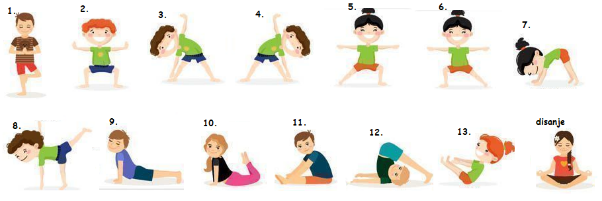 